Identification du candidat individuel ou du membre du groupementDésignation du candidat individuel ou membre du groupementNom de l’entreprise : ……………………………………………………………………………………………………………………………SIRET :      -     -     -         Forme juridique du candidat individuel ou du membre du groupement : Entreprise individuelle (EI) Entreprise unipersonnelle à responsabilité limitée (EURL) Société à responsabilité limitée (SARL) Société par action simplifiée (SAS) Société anonyme (SA) Association Etablissement public Autre :              Désignation du mandataire et habilitation (en cas de groupement)Les membres du groupement désignent le mandataire suivant :                             Les membres du groupement :	signent individuellement l’offre du groupement et toutes modifications ultérieures du marché public ou de l’accord-cadre	donnent mandat au mandataire, qui l’accepte, pour signer, en leur nom et pour leur compte, l’offre du groupement et toutes modifications ultérieures du marché public ou de l’accord-cadre, pour les représenter vis-à-vis du pouvoir adjudicateur ou de l’entité adjudicatrice et pour coordonner l’ensemble des prestations	ont donné mandat au mandataire dans les conditions définies dans le document d’habilitation joint en annexe de la présente lettre de candidature 	donnent mandat au mandataire dans les conditions définies en annexe (fournir un document en annexe sur l’étendue du mandat)Renseignements relatifs à la situation financière du candidat individuel ou du membre du groupementChiffre d’affaires hors taxes des trois derniers exercices disponiblesProcédure de redressement judiciaireLe candidat fait-il l’objet d’une procédure de redressement judiciaire ou d’une procédure étrangère équivalente ? La durée de procédure de liquidation doit être inférieure à la durée du marché.	NON   	OUI  	(Dans l’affirmative, joindre la copie du jugement correspondant.)Engagements du candidat individuel ou de chaque membre du groupementLe candidat individuel, ou chaque membre du groupement, déclare sur l’honneur :Condamnation définitive- ne pas avoir fait l'objet, depuis moins de cinq ans, d'une condamnation définitive pour l'une des infractions prévues aux articles,,, à, à, à, à, à, au deuxième alinéa de l'article, à l'article, au second alinéa de l'article, au huitième alinéa de l'article, au second alinéa de l'article, aux articles,,,, à,, et du code pénal, à l'article du code général des impôts, aux articles L. à L.. à L. du code de la défense et à l’article L. du code de la sécurité intérieure, ou pour une infraction de même nature dans un autre Etat de l’Union européenne- ne pas être exclu des marchés publics, à titre de peine principale ou complémentaire prononcée par le juge pénal, sur le fondement des articles ou du code pénalLutte contre le travail illégal- ne pas avoir fait l'objet, depuis moins de cinq ans, d'une condamnation inscrite au bulletin n° du casier judiciaire pour les infractions mentionnées aux articles L..... , L. et L. du code du travail, ou pour des infractions de même nature dans un autre Etat de l’Union européenne- pour les contrats administratifs, ne pas faire l’objet d’une mesure d’exclusion ordonnée par le préfet, en application des articles L., R. et R. du code du travailObligation d’emploi des travailleurs handicapés ou assimiléspour les marchés publics et accords-cadres soumis au code des marchés publics, être en règle, au cours de l'année précédant celle au cours de laquelle a lieu le lancement de la consultation, au regard des articles L. à L. du code du travail concernant l’emploi des travailleurs handicapésLiquidation judiciairene pas être soumis à la procédure de liquidation judiciaire prévue à l’article L. du code de commerce, ne pas être en état de faillite personnelle en application des articles L. à L. du même code, et ne pas faire l’objet d’une procédure équivalente régie par un droit étrangerRedressement judiciairene pas être admis à la procédure de redressement judiciaire instituée par l'article L. du code de commerce ou à une procédure équivalente régie par un droit étranger, ou justifier d’une habilitation à poursuivre ses activités pendant la durée prévisible d'exécution du marché public ou de l’accord-cadreSituation fiscale et socialeavoir, au décembre de l'année précédant celle au cours de laquelle a lieu le lancement de la consultation, souscrit les déclarations lui incombant en matière fiscale et sociale et acquitté les impôts et cotisations exigibles à cette date, ou s’être acquitté spontanément de ces impôts et cotisations avant la date du lancement de la présente consultation ou avoir constitué spontanément avant cette date des garanties jugées suffisantes par le comptable ou l’organisme chargé du recouvrementA                        , le      Le candidat(représentant habilité à engager l’entreprise)(Nom du signataire, signature et cachet de l’entreprise)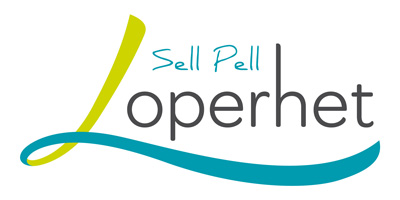 Marché public de maitrise d’oeuvreMarché de Maîtrise d’œuvre relatif à la réalisation d’un schéma directeur d’aménagement des secteurs dits des entrées Nord et Sud sur la commune de LoperhetFormulaire de candidatureMode de consultation : procédure adaptéeLe présent document remplace les formulaires DC et DCEn cas de groupement, chaque membre doit remplir un exemplaire de ce formulaireExercicesChiffred’affaireDu             au            Du             au            Du             au            Chiffre d’affaires global                 €                 €                 €Part du chiffre d’affaires concernant les prestations objet du  marché      %      %      %